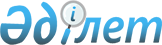 Об организации и обеспечении приписки граждан к призывным участкам в январе-марте 2012 года
					
			Утративший силу
			
			
		
					Решение Акима города Алматы от 21 декабря 2011 года N 2. Зарегистрировано в Департаменте юстиции города Алматы 30 декабря 2011 года за N 915. Утратило силу решением Акима города Алматы от 25 апреля 2012 года N 1      Сноска. Утратило силу решением Акима города Алматы от 25.04.2012 года N 1.      Во исполнение статьи 17 Закона Республики Казахстан от 8 июля  2005 года № 74 «О воинской обязанности и воинской службе», постановления Правительства Республики Казахстан от 5 мая 2006 года № 371 «Об утверждении Правил о порядке ведения воинского учета военнообязанных и призывников в Республике Казахстан», в целях принятия граждан мужского пола, которым в год приписки исполняется семнадцать лет, и граждан старших возрастов, не прошедших ранее приписку на воинский учет, определения их количества, годности к воинской службе и состояния здоровья, установления общеобразовательного уровня и специальности, уровня физической подготовленности, предварительного предназначения призывников, отбора кандидатов для подготовки по военно-техническим специальностям и поступления в военные учебные заведения, аким города Алматы РЕШИЛ:



      1. Провести в январе-марте 2012 года приписку граждан мужского пола, которым в год приписки исполняется семнадцать лет, к призывным участкам Алмалинского, Ауэзовского, Бостандыкского, Жетысуского, Медеуского и Турксибского районов города Алматы, а также граждан старших возрастов, не прошедших ранее приписку.



      2. Акимам районов города Алматы:

      1) организовать и обеспечить приписку граждан мужского пола к призывным участкам через районные Управления по делам обороны;

      2) выделить на период приписки в распоряжение Управлений по делам обороны Алмалинского, Ауэзовского, Бостандыкского и Турксибского районов по 10, а Управлениям по делам обороны Жетысуского и Медеуского районов по 8 технических работников;

      3) предоставить районным Управлениям по делам обороны по 1 единице автотранспортного средства для оповещения граждан, подлежащих приписке;

      4) организовать работу по постановке на учет граждан, подлежащих приписке к призывному участку, прибывающих в город Алматы на постоянное место жительство или временно на срок свыше трех месяцев;

      5) провести через районные Управления по делам обороны учет всех организаций, находящихся на территории района, наладить военно-учетную работу, провести сверку списков допризывников, состоящих на учете.



      3. Акиму Алатауского района города Алматы:

      1) организовать в соответствии с приказом Департамента по делам обороны города Алматы № 102 от 25 ноября  2008 года «Об организации временного воинского учета граждан Алатауского района города Алматы» приписку граждан мужского пола 1995 года рождения к призывным участкам через Управление по делам обороны Ауэзовского района;

      2) выделить на период приписки в распоряжение Управления по делам обороны Ауэзовского района 10 технических работников и 1 единицу автотранспортного средства для оповещения граждан, подлежащих приписке;

      3) обеспечить исполнение подпунктов 4 и 5 пункта 2 настоящего решения.



      4. Департаменту по делам обороны города Алматы (по согласованию):

      1) в период проведения приписки к призывным участкам активизировать работу по военно-патриотическому воспитанию молодежи;

      2) провести отбор кандидатов для подготовки по военно-техническим специальностям и поступлению в военные учебные заведения Республики Казахстан и зарубежных государств;

      3) осуществить работу по разъяснению гражданам обязанности по воинскому учету;

      4) о выполнении настоящего решения проинформировать акимат города Алматы до 15 апреля 2012 года.



      5. Управлению образования города Алматы совместно с Департаментом по делам обороны города Алматы обеспечить:

      1) явку на призывной пункт граждан, подлежащих приписке, освободить их от учебы на время, необходимое для выполнения обязанностей, связанных с постановкой допризывников на воинский учет;

      2) оповещение граждан, подлежащих приписке, о вызове их в районные Управления по делам обороны и своевременное прибытие по этому вызову согласно утвержденных графиков.



      6. Департаменту внутренних дел города Алматы (по согласованию) выявить граждан, уклоняющихся от постановки на воинский учет и обеспечить их доставку в районные Управления по делам обороны.



      7. Контроль за исполнением настоящего решения оставляю за собой.



      8. Настоящее решение вводится в действие по истечении десяти календарных дней после дня его первого официального опубликования.      Аким                                    А.Есимов
					© 2012. РГП на ПХВ «Институт законодательства и правовой информации Республики Казахстан» Министерства юстиции Республики Казахстан
				